Grupa obiektów (Eurotax)	samochody osoboweProducent	VOLKSWAGENModel/typ/wersja	Passat [B7] 10-14, Passat 2.0 TDI 4Mot. Highline DSGNr rejestracyjny	DLU32601VIN	WVWZZZ3CZDE052866Data oględzin	2022-05-31Miejsce oględzin	Dolnośląskie, 59-300 Lubin, , Lubin ul.M.Skłodowskiej-Curie 48OgumienieWyposażenie standardowe wg EurotaxWyposażenie dealerskieCzujnik odległości przy parkowaniu przód, tył 	Lakier metalik 	Pakiet Nawigacja 	Tempomat 	Pomiar grubości powłoki lakierowej poj.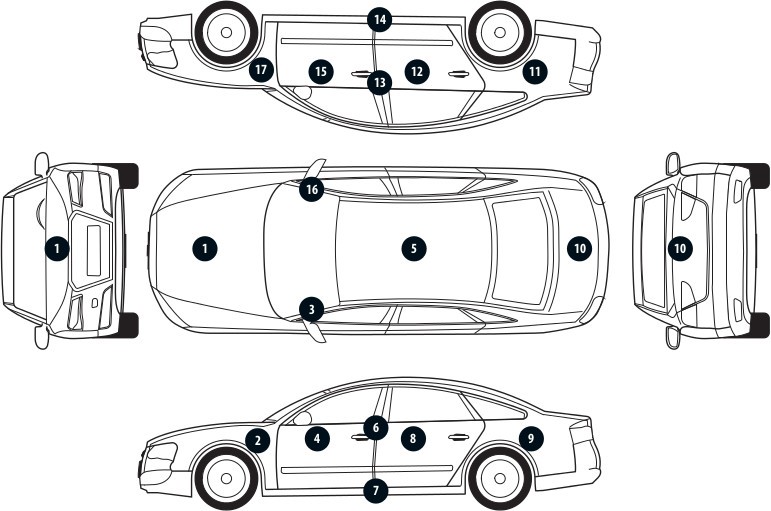 Opis stanu technicznegoNADWOZIE/Elementy karoseriiStan techniczny nadwozia (szkielet).Stan techniczny nadwozia (szkielet) opisano w załączonej tabeli.Przeprowadzona  naprawa blacharsko-lakierniczaTak. Patrz zmierzony zakres grubości powłoki lakierowej na wybranych elementach.NADWOZIE/OsprzętStan techniczny nadwozia (osprzęt).Stan techniczny nadwozia (osprzęt) opisano w załączonej tabeli.NADWOZIE/WnętrzeStan techniczny nadwozia (wnętrze).Stan techniczny nadwozia (wnętrze) opisano w załączonej tabeli.PODWOZIE/Silnik/układ przeniesienia napędu Stan techniczny silnika z układem przeniesienia napędu. Nie wnosi się uwag.PODWOZIE/Zawieszenie/koła Stan techniczny podwozia (zawieszenie). Nie wnosi się uwag.PODWOZIE/Układ kierowniczy Stan techniczny układu kierowniczego Nie wnosi się uwag.PODWOZIE/Układ hamulcowy Stan układu hamulcowego. Nie wnosi się uwag.PODWOZIE/Układ wydechowy/katalizator Stan techniczny układu wydechowego. Nie wnosi się uwag.Uwagi ogólne - dot. wycenyDokumenty pojazduPrzedstawiono następujące dokumenty pojazdu:Dowód Rejestracyjny - skanPodczas oględzin nie przedstawiono do wglądu książki serwisowej pojazdu.Informacja dotycząca pochodzenia pojazduPojazd zakupiony w kraju u autoryzowanego przedstawiciela danej marki.Zabezpieczenia przeciwkradzieżowe - immobiliser:- w wyniku przeprowadzonych oględzin pojazdu nie stwierdzono niesprawności immobilisera w zakresie możliwym do ustalenia podczas oględzin pojazdu w warunkach pozawarsztatowych.ProducentVOLKSWAGENModelPassat [B7] 10-14Typ/wersjaPassat 2.0 TDI 4Mot. Highline DSGRodzaj nadwoziasedanLiczba drzwi/liczba miejsc4/5Masa własna [kg]1571Dopuszczalna masa całkowita [kg]2200Rozstaw osi 1/22712Rodzaj silnikaz zapłonem samoczynnymUkład oczyszczana spalinKOXNorma czystości spalinEURO 6Pojemność silnika [ccm]1968Moc silnika [KM/kW]170/125Skrzynia biegówautomatyczna 6-biegowaNr rejestracyjnyDLU32601VINWVWZZZ3CZDE052866Data 1. rejestracji15-10-2012Data nast. bad. techn.14-10-2021Rok produkcji2012 (rok produkcji został zweryfikowany z zewnętrzną bazą danych)Stan licznika [km]286 164 (odczytany) – w eksploatacjiKolor nadwozia/rodzaj powłokiczarny/2-warstwowy metalizowanyOśKołoProducent, typRozmiarZużycieprzedniapraweCONTINENTAL,ContiWinterContact TS830P235/45 17 97V45 %leweCONTINENTAL,ContiWinterContact TS830P235/45 17 97V45 %tylnapraweCONTINENTAL,ContiWinterContact TS830P235/45 17 97V45 %leweCONTINENTAL,ContiWinterContact TS830P235/45 17 97V45 %1. ABS - system zapobiegający blokowaniu się kół podczas hamowania1. ABS - system zapobiegający blokowaniu się kół podczas hamowania38. Koło zapasowe - pełnowymiarowe aluminiowe dla felg 17 calowych38. Koło zapasowe - pełnowymiarowe aluminiowe dla felg 17 calowych2. ASR -  system zapobiegający poślizgowi kół podczas przyspieszania2. ASR -  system zapobiegający poślizgowi kół podczas przyspieszania39. Lampki do czytania - przód/tył39. Lampki do czytania - przód/tył3. Airbag 6 sztuk (czołowe poduszki kierowcy i pasażera, boczne poduszki - przód, kurtyny powietrzne)3. Airbag 6 sztuk (czołowe poduszki kierowcy i pasażera, boczne poduszki - przód, kurtyny powietrzne)40. Listwy boczne - chromowane40. Listwy boczne - chromowane4. Asystent siły hamowania4. Asystent siły hamowania41. Lusterka boczne elektrycznie regulowane i ogrzewane41. Lusterka boczne elektrycznie regulowane i ogrzewane5. Automatyczne podnoszenie pokrywy bagażnika5. Automatyczne podnoszenie pokrywy bagażnika42. Lusterka boczne w kolorze nadwozia42. Lusterka boczne w kolorze nadwozia6. Automatyczne włączanie świateł awaryjnych w przypadku nagłego hamowania6. Automatyczne włączanie świateł awaryjnych w przypadku nagłego hamowania43. Lusterka make-up w osłonach p/słonecznych, podświetlane43. Lusterka make-up w osłonach p/słonecznych, podświetlane7. Chromowana listwa na tylnej klapie7. Chromowana listwa na tylnej klapie44. Lusterko boczne po stronie kierowcy automatycznie przyciemniające się44. Lusterko boczne po stronie kierowcy automatycznie przyciemniające się8. Chromowane listwy na osłonie chłodnicy8. Chromowane listwy na osłonie chłodnicy45. Lusterko wsteczne przyciemniające się automatycznie45. Lusterko wsteczne przyciemniające się automatycznie9. Chromowane listwy progowe9. Chromowane listwy progowe46. MSR- układ przeciwblokujący przy hamowaniu silnikiem46. MSR- układ przeciwblokujący przy hamowaniu silnikiem10. Chromowane obramowania szyb bocznych10. Chromowane obramowania szyb bocznych47. Oparcie tylnej kanapy z podłokietnikiem i otworem na długie przedmioty47. Oparcie tylnej kanapy z podłokietnikiem i otworem na długie przedmioty11. Czujnik ciśnienia w oponach11. Czujnik ciśnienia w oponach48. Pasy bezpieczeństwa z przodu i z tyłu, 3-punktowe48. Pasy bezpieczeństwa z przodu i z tyłu, 3-punktowe12. Czujnik deszczu12. Czujnik deszczu49. Pasy bezpieczeństwa z regulacją wysokości i napinaczami - przód49. Pasy bezpieczeństwa z regulacją wysokości i napinaczami - przód13. Czujnik zmierzchu - automatyczne włączanie świateł z funkcją Coming/Leaving Home13. Czujnik zmierzchu - automatyczne włączanie świateł z funkcją Coming/Leaving Home50. Podgrzewane dysze spryskiwaczy50. Podgrzewane dysze spryskiwaczy14. Dywaniki - wykładzina14. Dywaniki - wykładzina51. Przedni podłokietnik ze schowkiem51. Przedni podłokietnik ze schowkiem15. Dźwignia zmiany biegów w skórze15. Dźwignia zmiany biegów w skórze52. Radio RCD 310 CD/MP3 + 8 głośników52. Radio RCD 310 CD/MP3 + 8 głośników16. EDS - elektroniczna blokada mechanizmu różnicowego16. EDS - elektroniczna blokada mechanizmu różnicowego53. Schowek w desce rozdzielczej po stronie pasażera, podświetlany, zamykany z funkcją chłodzenia53. Schowek w desce rozdzielczej po stronie pasażera, podświetlany, zamykany z funkcją chłodzenia17. ESP - system stabilizacji toru jazdy17. ESP - system stabilizacji toru jazdy54. Schowek w konsoli dachowej - zamykany54. Schowek w konsoli dachowej - zamykany18. El. podnoszenie szyb, przód i tył18. El. podnoszenie szyb, przód i tył55. Schowek w konsoli środkowej z przodu z 2 miejscami na napoje i gniazdem 12V55. Schowek w konsoli środkowej z przodu z 2 miejscami na napoje i gniazdem 12V19. Elektromechaniczny hamulec postojowy z funkcją Auto-Hold19. Elektromechaniczny hamulec postojowy z funkcją Auto-Hold56. Sygnalizacja niezapiętych pasów bezpieczeństwa, przód56. Sygnalizacja niezapiętych pasów bezpieczeństwa, przód20. Elementy dekoracyjne szczotkowane aluminium na desce rozdzielczej, konsoli środkowej i drzwiach20. Elementy dekoracyjne szczotkowane aluminium na desce rozdzielczej, konsoli środkowej i drzwiach57. Sygnalizacja zmęczenia kierowcy - sygnał dźwiękowy i wizualny na ekranie MFA57. Sygnalizacja zmęczenia kierowcy - sygnał dźwiękowy i wizualny na ekranie MFA21. Felgi aluminiowe 17 Michigan z ogumieniem samouszczelniającym się 235/4521. Felgi aluminiowe 17 Michigan z ogumieniem samouszczelniającym się 235/4558. System odblokowywania tylnej kanapy z bagażnika58. System odblokowywania tylnej kanapy z bagażnika22. Fotel kierowcy - elektryczna regulacją odcinka lędźwiowego oraz pochylenia oparcia22. Fotel kierowcy - elektryczna regulacją odcinka lędźwiowego oraz pochylenia oparcia59. System odzyskiwania energii przy hamowaniu59. System odzyskiwania energii przy hamowaniu23. Fotel pasażera - manualna regulacja oparcia i odcinka lędźwiowego23. Fotel pasażera - manualna regulacja oparcia i odcinka lędźwiowego60. System stabilizacji toru jazdy przyczepy60. System stabilizacji toru jazdy przyczepy24. Fotele przednie - komfortowe24. Fotele przednie - komfortowe61. Szyby barwione61. Szyby barwione25. Fotele przednie - manualna regulacja wysokości25. Fotele przednie - manualna regulacja wysokości62. Tapicerka łączona Alcantara/Vienna62. Tapicerka łączona Alcantara/Vienna26. Fotele przednie - podgrzewane26. Fotele przednie - podgrzewane63. Tylna kanapa składana, dzielona63. Tylna kanapa składana, dzielona27. Gniazdo 12V w bagażniku27. Gniazdo 12V w bagażniku64. Uchwyty ISOFIX do instalacji fotelika dziecięcego, tył64. Uchwyty ISOFIX do instalacji fotelika dziecięcego, tył28. Gniazdo 12V w tylnej części konsoli środkowej28. Gniazdo 12V w tylnej części konsoli środkowej65. Uchwyty na kubki - przód/tył65. Uchwyty na kubki - przód/tył29. Gniazdo Aux-in29. Gniazdo Aux-in66. Uchwyty na torby w bagażniku66. Uchwyty na torby w bagażniku30. Immobilizer30. Immobilizer67. Wspomaganie układu kierowniczego, elektromechaniczne, progresywne - zależne od prędkości auta67. Wspomaganie układu kierowniczego, elektromechaniczne, progresywne - zależne od prędkości auta31. Kierownica skórzana, 3-ramienna31. Kierownica skórzana, 3-ramienna68. Wyłącznik poduszki powietrznej pasażera68. Wyłącznik poduszki powietrznej pasażera32. Kierunkowskazy LED w obudowie lusterek zewnętrznych69. Zaczepy do mocowania bagażu w bagażniku69. Zaczepy do mocowania bagażu w bagażniku33. Kieszenie w oparciach foteli przednich70. Zamek centralny z pilotem70. Zamek centralny z pilotem34. Klamki w kolorze nadwozia71. Zderzaki w kolorze nadwozia71. Zderzaki w kolorze nadwozia35. Klimatyzacja automatyczna Climatronic - 2 strefowa72. Światła do jazdy dziennej72. Światła do jazdy dziennejKolumna kierownicy regulowana w dwóch płaszczyznachKomputer pokładowy MFA Plus73. Światła przeciwmgielne z funkcją doświetlania skrętu73. Światła przeciwmgielne z funkcją doświetlania skrętuNr punktu kontroliKontrolowany elementZmierzony przedział grubości powłoki lakierowej [µm]1Pokrywa przednia125 - 1652Błotnik przedni lewy95 - 1453Słupek przedni lewy95 - 1454Drzwi przednie lewe145 - 3255Dach95 - 1456Słupek środkowy lewy75 - 857Próg lewy75 - 858Drzwi tylne lewe95 - 1459Błotnik tylny lewy95 - 14510Pokrywa/klapa95 - 14511Błotnik tylny prawy145 - 72512Drzwi tylne prawe95 - 14513Słupek środkowy prawy75 - 8514Próg prawy75 - 8515Drzwi przednie prawe125 - 20516Słupek przedni prawy95 - 14517Błotnik przedni prawy95 - 145Nazwa elementuOpis elementuRodzaj uszkodzeniaUmiejscowienie /RozmiarUwagiPok. kom. silnikaubytek/odprysk(i) powłoki lakierowej, liczneDachubytek/odprysk(i) powłoki lakierowej, pojedynczeNazwa elementuOpis elementuRodzaj uszkodzeniaUmiejscowienie /RozmiarUwagiReflektorlew.zmatowienie lustraNazwa elementuOpis elementuRodzaj uszkodzeniaUmiejscowienie /RozmiarUwagiPodsufitkaZabrudzenieFotel przed. l.zaplamienie